                                                                                           OPZ MARJETICA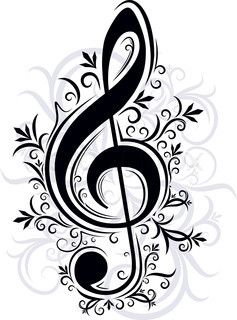                                                             1.in 2.teden : 4 ure                                               Dragi učenci OPZ Marjetica, kot so dokazali znani                                                 pevci, glasbeniki lahko pojemo in igramo tudi na                                                daljavo. Tako bo potekal tudi naš pouk.   Saj poznate našo pevsko rutino:razgibajte telo, počasi…vsako vajo naredi 5x,naredi nekaj dihalnih vaj (oponašaj psička na soncu, vonjaj cvetlico, napolni prazno zračnico…),opevalne vaje znate že na pamet – izvedi jih nekaj, da ogreješ glasilke,za ta teden je tvoja naloga ta, da zapoješ nekaj tvojih najljubših pesmi,zapoj jih večkrat na teden…za tvoje boljše počutje,če imaš možnost se posnemi in mi pošlji posnetek na moj elektronski naslov: klavdija.kocjan@gmail.com,na arnes ne gre.Lepo bodite in veselo prepevajte!Učiteljica Klavdija Topolinjak